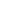 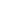 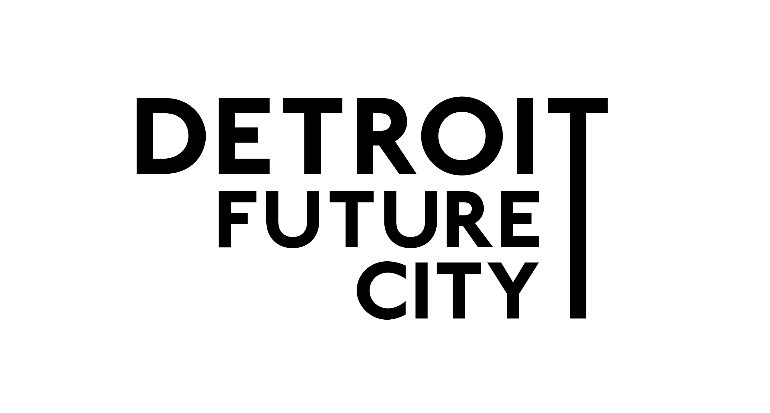 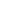 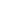 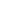 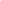 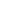 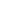 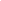 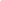 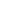 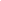 OrganizationDescriptionWebsitePhone NumberAbayomi Community Development CorporationOffer a Homebuyer Education class that meets on the 2nd Saturday of each month, costs $60. Topics discussed include: Mortgage Affordability, Budgeting, Mortgage Loan Products, How to Make an Offer and more. Abayomi also offers Financial Capability Counseling and education on foreclosure prevention.MSHDA Funded, HUD Approved Housing Counseling Agency, DLBA Homebuyer Counseling Partner, Detroit Home Mortgage Educationhttps://www.abayomicdc.org/Offer a Homebuyer Education class that meets on the 2nd Saturday of each month, costs $60. Topics discussed include: Mortgage Affordability, Budgeting, Mortgage Loan Products, How to Make an Offer and more. Abayomi also offers Financial Capability Counseling and education on foreclosure prevention.MSHDA Funded, HUD Approved Housing Counseling Agency, DLBA Homebuyer Counseling Partner, Detroit Home Mortgage Educationhttps://www.abayomicdc.org/(313) 541-9828Amandla Community Development CorporationCounseling and Educational services are provided in the following areas: Financial Capabilities, Budgeting, Mortgage and Property Tax Foreclosure Prevention, Pre-Purchase Counseling, Post-Purchase Counseling, Credit and Rental Counseling.Enterprise Community Partner, Building the Engine of Community Development, MSHDA Funded, HUD Approved Housing Counseling Agency, DLBA Homebuyer Counselling Partner, Detroit Home Mortgage Educationhttp://amandlacdc.org/Counseling and Educational services are provided in the following areas: Financial Capabilities, Budgeting, Mortgage and Property Tax Foreclosure Prevention, Pre-Purchase Counseling, Post-Purchase Counseling, Credit and Rental Counseling.Enterprise Community Partner, Building the Engine of Community Development, MSHDA Funded, HUD Approved Housing Counseling Agency, DLBA Homebuyer Counselling Partner, Detroit Home Mortgage Educationhttp://amandlacdc.org/(313) 347-2829Bridging CommunitiesBridging Communities offers Mortgage Delinquency and Default Resolution Counseling, Pre-purchase counseling, Pre-purchase Homebuyer Education workshops, and Resolving/Preventing Mortgage Delinquency. Kresge, 0% Home Repair Loan, Neighbor to Neighbor 2018, HPTAP (Homeowners Property Tax Assistance Program) Workshops, City of Detroit Housing Resource Center, Building the Engine of Community Development, HUD Approved Housing Counseling Agency, DLBA Homebuyer Counselinghttps://bridgingcommunities.org/Bridging Communities offers Mortgage Delinquency and Default Resolution Counseling, Pre-purchase counseling, Pre-purchase Homebuyer Education workshops, and Resolving/Preventing Mortgage Delinquency. Kresge, 0% Home Repair Loan, Neighbor to Neighbor 2018, HPTAP (Homeowners Property Tax Assistance Program) Workshops, City of Detroit Housing Resource Center, Building the Engine of Community Development, HUD Approved Housing Counseling Agency, DLBA Homebuyer Counselinghttps://bridgingcommunities.org/(313) 361-6377Central Detroit Christian CDCThe Financial Management/Budget Counseling and workshops, Home Improvement and Rehabilitation Counseling, Mortgage Delinquency and Default Resolution Counseling, Pre-purchase Counseling, Rental Housing Counseling, Rental Housing workshops and Resolving/Preventing Mortgage Delinquency workshops online and in person. Kresge, 0% Home Repair Loan, Neighbor to Neighbor 2018, HPTAP Workshops, Building the Engine of Community Development,HUD Approved Housing Counseling Agency, DLBA Homebuyer Counseling,Detroit Home Mortgage Educationhttp://centraldetroitchristian.org/The Financial Management/Budget Counseling and workshops, Home Improvement and Rehabilitation Counseling, Mortgage Delinquency and Default Resolution Counseling, Pre-purchase Counseling, Rental Housing Counseling, Rental Housing workshops and Resolving/Preventing Mortgage Delinquency workshops online and in person. Kresge, 0% Home Repair Loan, Neighbor to Neighbor 2018, HPTAP Workshops, Building the Engine of Community Development,HUD Approved Housing Counseling Agency, DLBA Homebuyer Counseling,Detroit Home Mortgage Educationhttp://centraldetroitchristian.org/(313) 873-0064Community Housing Networksknfsf Detroit Home Mortgage EducationOrganizationDescriptionWebsitePhone NumberDetroit Hispanic Development CorporationOffer free Financial Literacy workshops tailored to Latinx families in Detroit. Kresge, Building the Engine of Community Development,HUD Approved Housing Counseling Agency, DLBA Homebuyer Counselinghttp://www.dhdc1.org/Offer free Financial Literacy workshops tailored to Latinx families in Detroit. Kresge, Building the Engine of Community Development,HUD Approved Housing Counseling Agency, DLBA Homebuyer Counselinghttp://www.dhdc1.org/(313) 967-4880Eastside Community NetworkHost a free financial sustainability series, and workshops on Property Tax Exemptions.Kresge, Neighbor to Neighbor 2018, HPTAP Workshops, Building the Engine of Community Developmenthttp://www.ecn-detroit.org/Host a free financial sustainability series, and workshops on Property Tax Exemptions.Kresge, Neighbor to Neighbor 2018, HPTAP Workshops, Building the Engine of Community Developmenthttp://www.ecn-detroit.org/(313) 571-2800Family Tree, Inc.Provide access to Financial Coaching, Foreclosure Prevention, and Homeownership Education courses through eHome America. Offer group and individual seminars on Credit Repair, Mortgages, and Money Management Skills. HUD Approved Housing Counseling Agency, DLBA Homebuyer Counseling, Detroit Home Mortgage Educationhttps//familytreeagency.orgProvide access to Financial Coaching, Foreclosure Prevention, and Homeownership Education courses through eHome America. Offer group and individual seminars on Credit Repair, Mortgages, and Money Management Skills. HUD Approved Housing Counseling Agency, DLBA Homebuyer Counseling, Detroit Home Mortgage Educationhttps//familytreeagency.org(313) 962-2329Focus HopeOffer free Financial Success classes and and one on one coaching that help improve credit score, set budgets, developing a plan and more.Enterprise Community Partner, Building the Engine of Community Development, Kresge, HPTAP Workshops, CWF (Center for Working Families)https://www.focushope.edu/Offer free Financial Success classes and and one on one coaching that help improve credit score, set budgets, developing a plan and more.Enterprise Community Partner, Building the Engine of Community Development, Kresge, HPTAP Workshops, CWF (Center for Working Families)https://www.focushope.edu/(313) 494-5500Global Detroit Connect immigrant communities with foreclosure prevention resources in Southwest Detroit, Banglatown, East Davison Village, and Hamtramck at no cost. Kresge, Neighbor to Neighbor 2018https://globaldetroitmi.org/Connect immigrant communities with foreclosure prevention resources in Southwest Detroit, Banglatown, East Davison Village, and Hamtramck at no cost. Kresge, Neighbor to Neighbor 2018https://globaldetroitmi.org/(313) 687-4674Jefferson East Inc (JEI)JEI helps homeowners and renters learn about building and restoring credit, eliminating debt, and managing savings and assets. Offer workshops, personal one-on-one financial counseling sessions, coaching, and training events to help individuals reach greater financial stability. Kresge, 0% Home Repair Loan, HPTAP Workshops, Enterprise Community Partner, Building the Engine of Community Development, HUD Approved Housing Counseling Agencyhttps://www.jeffersoneast.org/(313) 331-7939OrganizationDescriptionWebsitePhone NumberMSU Extension - Wayne Co. OfficeMSU Extension offers Pre-Purchase / Home Buyer Education workshops that are six to eight hours total, and cover all aspects of selecting, financing, and closing on a home. Private one-on-one sessions are available by appointment. MSHDA Funded, HUD Approved Housing Counseling Agency, Detroit Home Mortgage Educationhttps://www.canr.msu.edu/mimoneyhealth/MSU Extension offers Pre-Purchase / Home Buyer Education workshops that are six to eight hours total, and cover all aspects of selecting, financing, and closing on a home. Private one-on-one sessions are available by appointment. MSHDA Funded, HUD Approved Housing Counseling Agency, Detroit Home Mortgage Educationhttps://www.canr.msu.edu/mimoneyhealth/(517) 355-1855National Faith HomebuyersDown Payment Assistance program offered to those who meet the income requirements, federal Housing Quality Standards (HQS), and must have a loan that will allow secondary financing and the monthly mortgage payment may not exceed 31% of the households gross monthly income. MSHDA Funded, HUD Approved Housing Counseling Agency, DLBA Homebuyer Financial Counseling, Detroit Home Mortgage Educationhttp://nationalfaith.org/Down Payment Assistance program offered to those who meet the income requirements, federal Housing Quality Standards (HQS), and must have a loan that will allow secondary financing and the monthly mortgage payment may not exceed 31% of the households gross monthly income. MSHDA Funded, HUD Approved Housing Counseling Agency, DLBA Homebuyer Financial Counseling, Detroit Home Mortgage Educationhttp://nationalfaith.org/(313) 255-9500Neighborhood Assistance Corporation of AmericaFree services. Their goal is to restructure mortgages by permanently reducing the interest rate to as low and 2% and in some cases reduce the outstanding principal. DLBA Homebuyer Financial Counselinghttps://www.naca.com/Free services. Their goal is to restructure mortgages by permanently reducing the interest rate to as low and 2% and in some cases reduce the outstanding principal. DLBA Homebuyer Financial Counselinghttps://www.naca.com/(281) 204-6222Neighborhood Legal Services of MichiganProvide financial assistance, housing relocation and stabilization servicesto those who are eligible for Homeless Prevention or Rapid Rehousing.MSHDA Funded, HUD Certified Financial Counselinghttps://michiganlegalhelp.org/organizations-courts/community-services/neighborhood-legal-services-housing-advocacy-center(313) 964-1975OrganizationDescriptionWebsitePhone NumberNew Hope Community DevelopmentFirst-time Homebuyers Seminars are free to all. They are held the first Saturday of every month and registration is required. To register email vstevens@newhopedetroit.org.0% Home Repair Loan, Building the Engine of Community Development, MSHDA Funded, HUD Approved Housing Counseling Agency, DLBA Homebuyer Financial Counselinghttp://newhope.samsbiz.com/First-time Homebuyers Seminars are free to all. They are held the first Saturday of every month and registration is required. To register email vstevens@newhopedetroit.org.0% Home Repair Loan, Building the Engine of Community Development, MSHDA Funded, HUD Approved Housing Counseling Agency, DLBA Homebuyer Financial Counselinghttp://newhope.samsbiz.com/(313) 255-6275One Detroit Credit UnionHudson-Partnered with GreenPath Financial Wellness to offer financial education and counseling programming free to One Detroit Credit Union members. 0% Home Repair Loanhttps://www.onedetroitcu.org/Hudson-Partnered with GreenPath Financial Wellness to offer financial education and counseling programming free to One Detroit Credit Union members. 0% Home Repair Loanhttps://www.onedetroitcu.org/(313) 965-8640Operation AbleOffer credit review and counseling, foreclosure prevention, assistance with transitional housing. Fee charged for certain services.0% Home Repair Loan, Center for Working Familieshttps://spectrumhuman.orgOffer credit review and counseling, foreclosure prevention, assistance with transitional housing. Fee charged for certain services.0% Home Repair Loan, Center for Working Familieshttps://spectrumhuman.org(734) 458-8736Opportunity Resource FundThe Michigan Fresh Opportunity Mortgage program offers loans to assist homebuyers who have been turned down by traditional lenders. All borrowers must also work one-on-one with a financial literacy counselor and complete a household budget demonstrating their ability to repay the mortgage and meet all financial obligations. The financial literacy counseling agency must provide OppFund with copies of your budget, cash flow analysis and a certificate of completion. 0% Home Repair Loanhttps://oppfund.org/mortgagesThe Michigan Fresh Opportunity Mortgage program offers loans to assist homebuyers who have been turned down by traditional lenders. All borrowers must also work one-on-one with a financial literacy counselor and complete a household budget demonstrating their ability to repay the mortgage and meet all financial obligations. The financial literacy counseling agency must provide OppFund with copies of your budget, cash flow analysis and a certificate of completion. 0% Home Repair Loanhttps://oppfund.org/mortgages(313) 964-7300Southwest Economic Solutions/Southwest Housing SolutionsOffer a pre-purchase education and counseling program that allows aspiring homeowners to understand in detail the process of buying a home. Counselors help homebuyers qualify for loans and home purchase incentive programs, and provide one-on-one financial counseling, foreclosure prevention, and mortgage lending. Kresge, 0% Home Repair Loan, HPTAP Workshops, MSHDA Funded, Center for Working Families, Enterprise Community Partner, Building the Engine of Community Development,HUD Approved Housing Counseling Agency, DLBA Homebuyer Financial Counseling, Detroit Home Mortgage Educationhttps://www.swsol.org/(313) 841-9641OrganizationDescriptionWebsitePhone NumberU SNAP BACConduct free homebuyer education workshops to homebuyers. Homeowners taking advantage of U-SNAP-BAC’s Homebuyer education program will qualify for down payment and closing cost assistance. The homebuyer program’s curriculum is designed in two streams: one-on-one counseling sessions and group seminar sessions.Kresge, 0% Home Repair Loan, Neighbor to Neighbor 2018, HPTAP Workshops, MSHDA Funded, Building the Engine of Community Development,HUD Approved Housing Counseling Agency, DLBA Homebuyer Counseling, Detroit Home Mortgage Educationhttp://www.usnapbac.org/Conduct free homebuyer education workshops to homebuyers. Homeowners taking advantage of U-SNAP-BAC’s Homebuyer education program will qualify for down payment and closing cost assistance. The homebuyer program’s curriculum is designed in two streams: one-on-one counseling sessions and group seminar sessions.Kresge, 0% Home Repair Loan, Neighbor to Neighbor 2018, HPTAP Workshops, MSHDA Funded, Building the Engine of Community Development,HUD Approved Housing Counseling Agency, DLBA Homebuyer Counseling, Detroit Home Mortgage Educationhttp://www.usnapbac.org/(313) 640-1100United Community Housing CoalitionProvide free counseling services for income-eligible residents who own or occupy a home in, or at risk of, mortgage foreclosure, or have a land contract problem. Work with income-eligible owners to address individual circumstances that could lead to foreclosure, and with residents of properties in foreclosure to find a path to ownership. Offer housing resource referrals. Neighbor to Neighbor 2018, HPTAP Workshops, https://www.uchcdetroit.org/Provide free counseling services for income-eligible residents who own or occupy a home in, or at risk of, mortgage foreclosure, or have a land contract problem. Work with income-eligible owners to address individual circumstances that could lead to foreclosure, and with residents of properties in foreclosure to find a path to ownership. Offer housing resource referrals. Neighbor to Neighbor 2018, HPTAP Workshops, https://www.uchcdetroit.org/(313) 963-3310Villages CDCOffer housing services tailored to residents living in the East Village, Gold Coast, Indian Village, Islandview, Joseph Berry, West Village.Kresge, Neighbor to Neighbor 2018, Building the Engine of Community Developmenthttp://thevillagesofdetroit.com/Offer housing services tailored to residents living in the East Village, Gold Coast, Indian Village, Islandview, Joseph Berry, West Village.Kresge, Neighbor to Neighbor 2018, Building the Engine of Community Developmenthttp://thevillagesofdetroit.com/(313) 486-2900Wayne Metro Community Action AgencyAll Detroit residents are eligible for budget counseling, credit workshops, mortgage delinquency, post-purchase workshops, pre-purchase counseling, pre-purchase homebuyer education workshops and rental housing counseling and workshops. The Renting Right, Foundations of Wealth Building, and Keep My Home workshops are offered for free.% 0 Home Repair Loan, MSHDA Funded, Building the Engine of Community Development, HUD Approved Housing Counseling Agency, DLBA Homebuyer Counseling, https://www.waynemetro.org/All Detroit residents are eligible for budget counseling, credit workshops, mortgage delinquency, post-purchase workshops, pre-purchase counseling, pre-purchase homebuyer education workshops and rental housing counseling and workshops. The Renting Right, Foundations of Wealth Building, and Keep My Home workshops are offered for free.% 0 Home Repair Loan, MSHDA Funded, Building the Engine of Community Development, HUD Approved Housing Counseling Agency, DLBA Homebuyer Counseling, https://www.waynemetro.org/(313) 388-9799OrganizationDescriptionWebsitePhone NumberSEED - SOWING EMPOWERMENT AND ECONOMIC DEVELOPMENTSEED offers a pre-purchase and post-education housing counseling program committed to increasing homeownership and decreasing foreclosures while providing financial education for all residents of Detroit. HUD Approved Housing Counseling Agencyhttps://www.seedinc.org/SEED offers a pre-purchase and post-education housing counseling program committed to increasing homeownership and decreasing foreclosures while providing financial education for all residents of Detroit. HUD Approved Housing Counseling Agencyhttps://www.seedinc.org/(313) 444-4750NID-HCA BORROWER HELP CENTERProvide budget counseling, home improvement and rehabilitation counseling, mortgage delinquency and default resolution counseling, pre purchase counseling and workshops, rental housing counseling and workshops and resolving/preventing mortgage delinquency workshops. Services (including rental housing and financial management education counseling) are offered online. HUD Approved Housing Counseling Agencyhttps://www.nidhousing.com/Provide budget counseling, home improvement and rehabilitation counseling, mortgage delinquency and default resolution counseling, pre purchase counseling and workshops, rental housing counseling and workshops and resolving/preventing mortgage delinquency workshops. Services (including rental housing and financial management education counseling) are offered online. HUD Approved Housing Counseling Agencyhttps://www.nidhousing.com/(313) 338-3840GreenPath Financial WellnessOffer general financial counseling for free (only credit and debt counseling). Counseling for reverse mortgages is offered for $199 and pre purchase counseling for $150. HUD Approved Housing Counseling Agencyhttps://www.greenpath.com/Offer general financial counseling for free (only credit and debt counseling). Counseling for reverse mortgages is offered for $199 and pre purchase counseling for $150. HUD Approved Housing Counseling Agencyhttps://www.greenpath.com/(800) 550-1961ProgramOverviewPartners0% Interest Home Repair Loan Program0% Loans in amounts of $5,000 to $25,000 are available to cover home repair work.Cody Rouge Community Action Alliance, New Hope Community Development, Wayne Metro Community Action Agency, Jefferson East, U SNAP BAC, Central Detroit Christian CDC, Detroit Non-Profit Housing Corp, Goodwill Industries of Greater Detroit, Operation ABLE, Bridging Communities, SER Metro Detroit, Southwest Economic Solutions0% Loans in amounts of $5,000 to $25,000 are available to cover home repair work.Cody Rouge Community Action Alliance, New Hope Community Development, Wayne Metro Community Action Agency, Jefferson East, U SNAP BAC, Central Detroit Christian CDC, Detroit Non-Profit Housing Corp, Goodwill Industries of Greater Detroit, Operation ABLE, Bridging Communities, SER Metro Detroit, Southwest Economic SolutionsDetroit Home MortgageMortgages large enough to cover the full cost of homes in Detroit, including the cost of any necessary renovations, are available with multiple banks through the DHM partnership.Independent Bank, Huntington Bank, Chemical Bank, Flagstar BankMortgages large enough to cover the full cost of homes in Detroit, including the cost of any necessary renovations, are available with multiple banks through the DHM partnership.Independent Bank, Huntington Bank, Chemical Bank, Flagstar BankDetroit Neighborhood InitiativeMortgages with no down payment, no closing costs or fees, below market fixed rates, and that include renovation funding are available for up to 110% of a regular home’s or 150% of a Land Bank purchased home’s loan-to-value ratio (up to $200,000).Neighborhood Assistance Corporation of AmericaMortgages with no down payment, no closing costs or fees, below market fixed rates, and that include renovation funding are available for up to 110% of a regular home’s or 150% of a Land Bank purchased home’s loan-to-value ratio (up to $200,000).Neighborhood Assistance Corporation of AmericaMI Home Loan Mortgage - For first-time homebuyers or repeat buyers in targeted areas. MI Home Loan Flex Mortgage - For first-time and repeat homebuyers looking for more flexibility in a mortgage.Mortgages with down payment assistance loans up to $7,500 are available for both first time and repeat homebuyersMSHDA Homeownership DivisionMortgages with down payment assistance loans up to $7,500 are available for both first time and repeat homebuyersMSHDA Homeownership DivisionSouthwest Solutions’ Portfolio Loans (FHA Insured Mortgage Loan, FHA 203K Loan, Low-interest Home Improvement Loans (for Landlords or IndividualsMortgage loans of at least $70k for borrowers that are over in ratios but otherwise qualify for a traditional mortgageSouthwest SolutionsProgramOverviewPartnersLiberty Bank's Home Restoration and Acquisition ProgramMortgages with interest only payments through construction/renovations and down payment assistance up to $15,000 are available for the purchase and renovation of Land Bank auction homes and other homes in priority neighborhoodsLiberty BankMortgages with interest only payments through construction/renovations and down payment assistance up to $15,000 are available for the purchase and renovation of Land Bank auction homes and other homes in priority neighborhoodsLiberty BankStep Forward Michigan Grants/forgivable loans up to $30,000 are available to assist with delinquent mortgage and property tax payments.Step Forward Michigan Grants/forgivable loans up to $30,000 are available to assist with delinquent mortgage and property tax payments.Step Forward Michigan ProgramOverviewPartnersMSHDA Property Improvement Program (PIP)Loans up to $25,000 are available for home improvements including major systems repairs, replacement and energy efficiency updates in single-family, owner-occupied homes. MSHDA Homeownership Loans up to $25,000 are available for home improvements including major systems repairs, replacement and energy efficiency updates in single-family, owner-occupied homes. MSHDA Homeownership Neighborhood Impact Program (NIP)Grants/forgivable loans up to $10,000 are available for repair/replacement of several utility systems and energy conservation improvements of several external elements.Federal Home Loan Bank of Indianapolis (FHLBI)Grants/forgivable loans up to $10,000 are available for repair/replacement of several utility systems and energy conservation improvements of several external elements.Federal Home Loan Bank of Indianapolis (FHLBI)THAW DTE Low-income self-sufficiency programReduced monthly payment for DTE bill based on income. Eventual past due balance forgiveness. No future late fees and protection from shutoff when enrolled.The Heat and Warmth FundReduced monthly payment for DTE bill based on income. Eventual past due balance forgiveness. No future late fees and protection from shutoff when enrolled.The Heat and Warmth FundWater Residential Assistance ProgramUp to two years of $25 per month water bill assistance, freeze past due amount, up to $1400 in paying past due balances, water conservation audit with up to $1000 in plumbing repairs. Wayne MetroUp to two years of $25 per month water bill assistance, freeze past due amount, up to $1400 in paying past due balances, water conservation audit with up to $1000 in plumbing repairs. Wayne MetroMichigan Lead Safe ProgramFree lead inspection and lead safety work which may include new windows, doors, painting, special cleaning or plumbing repairs for homeowners, landlords, and tenants. Michigan Department of Health and Human Services (MDHHS)ProgramOverviewPartnersWayne County Homebuyer ProgramMaximum assistance: $7,500 for a property. Maximum purchase price is $119,000.Minimum eligible assistance is $1,000. Mortgage payment cannot exceed 30% of monthly gross income. The down payment may come from a combination of HomeBuyer Program, gifts, grants / loan from a relative or non-profit organization/public agency Refinancing assistance is not available. Income limits by household size (2014 HUD)National Faith HomebuyersMaximum assistance: $7,500 for a property. Maximum purchase price is $119,000.Minimum eligible assistance is $1,000. Mortgage payment cannot exceed 30% of monthly gross income. The down payment may come from a combination of HomeBuyer Program, gifts, grants / loan from a relative or non-profit organization/public agency Refinancing assistance is not available. Income limits by household size (2014 HUD)National Faith HomebuyersMichigan First Home Down Payment AssistanceOffers Down Payment Assistance (DPA) to help homebuyers purchase a home. It is a second mortgage that must be used in conjunction with MSHDA's MI First Home or MSHDA's MI Next Home first mortgage. DPA is a zero-interest, non-amortizing loan with no monthly payments; it is only due upon sale or transfer of the property or if the first mortgage is refinanced or paid in full.MSHDA